Kindergartenquiz – Wer kennt sich aus?Viel Erfolg beim Ausfüllen!  Schick die Antworten einfach per Email oder per Post an den Kindergarten – was im Klosterbriefkasten eingeworfen wird, kommt auch bei mir an.  Jeder Teilnehmer gewinnt. Einsendeschluss: 21. Mai 2020Wer nicht alles beantworten kann, darf trotzdem gerne mitmachen und das Ergebnis schicken. Es lohnt sich immer. Was verstauen wir hier normalerweise?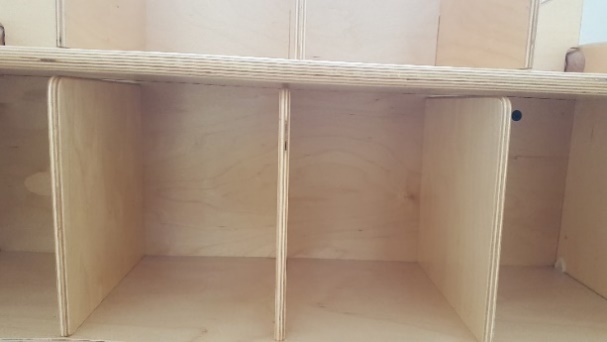 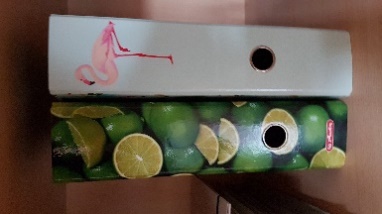 Wozu brauchst du im Kindergarten einen Ordner?Was ist das?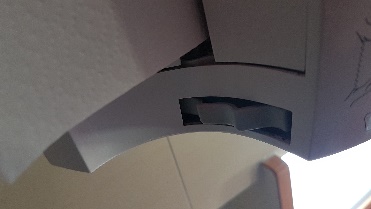 Und was ist das?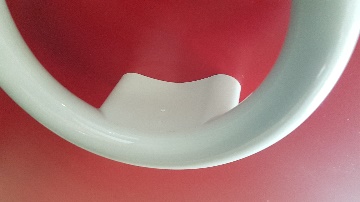 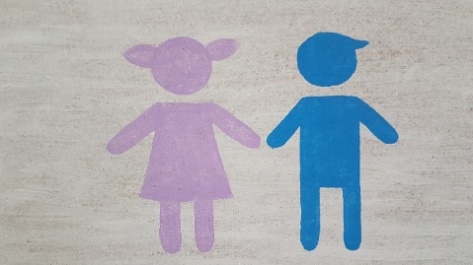 Was verrät dir dieses Schild, das an zwei Stellen im Kindergarten hängt?Erkennst du was das ist? Gibt’s auch in jedem Zimmer und sogar in den Toiletten. 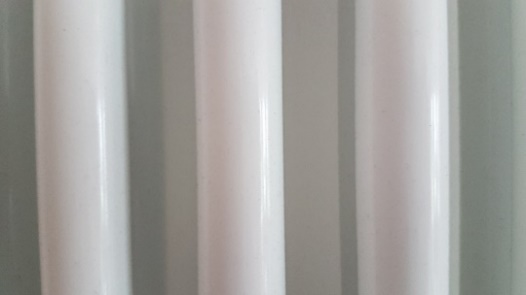 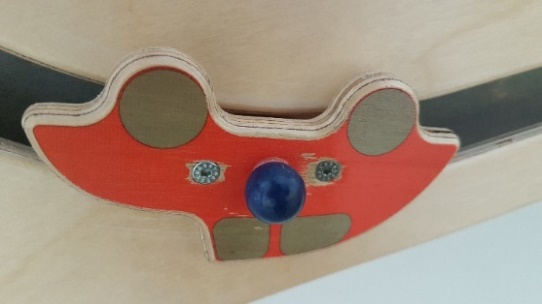 Wo findest du dieses Auto?In welchen Farben haben wir diese Steckerl?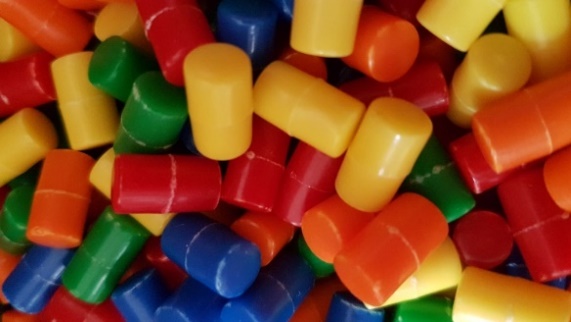 Wozu gehört dieses Schanier?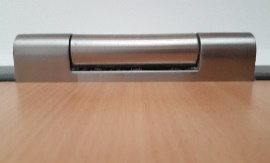 Und das hier gehört zu(r)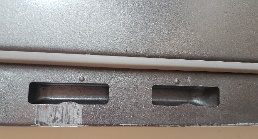 Was ist das für ein Spiel?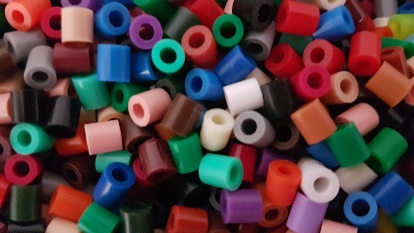 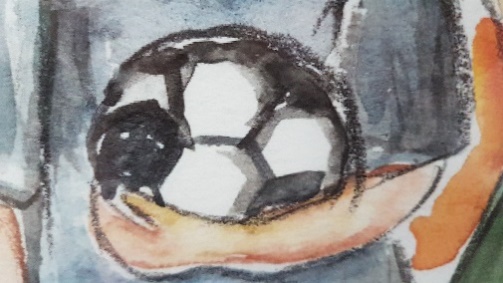 Kennst du diesen Bildausschnitt? Wo ist das Bild im Kindergarten?Wir haben einen roten Schalter im Kindergarten. Weißt du wofür der ist und wo?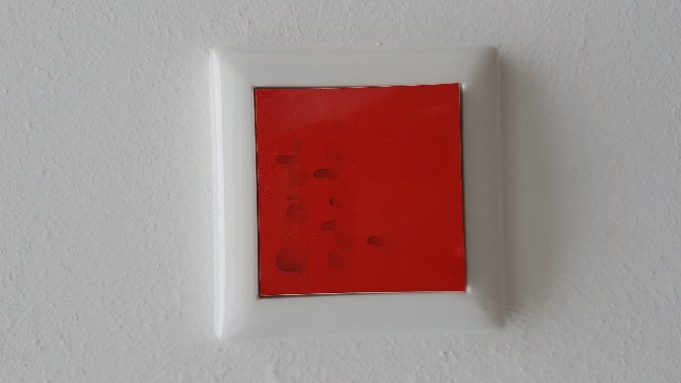 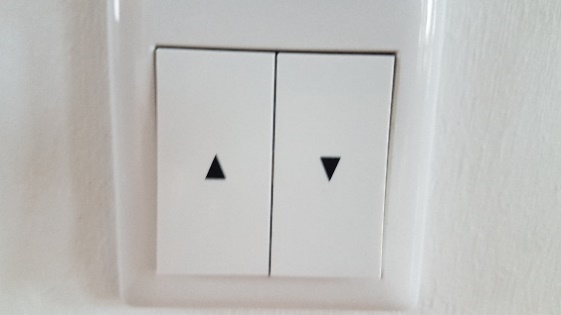 Und gleich noch einmal ein Schalter. Den gibt es in allen Zimmern und im Turnraum auch. Wozu wird der gebraucht?Wo hängt dieses Bild?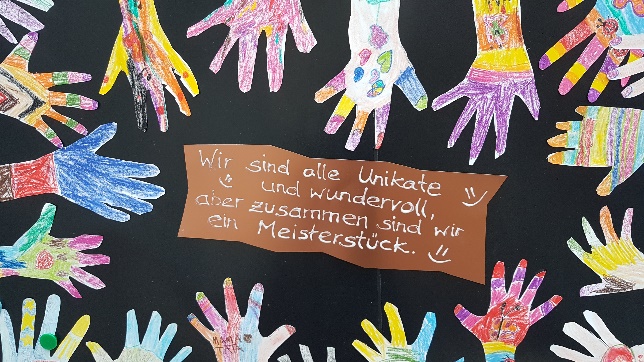 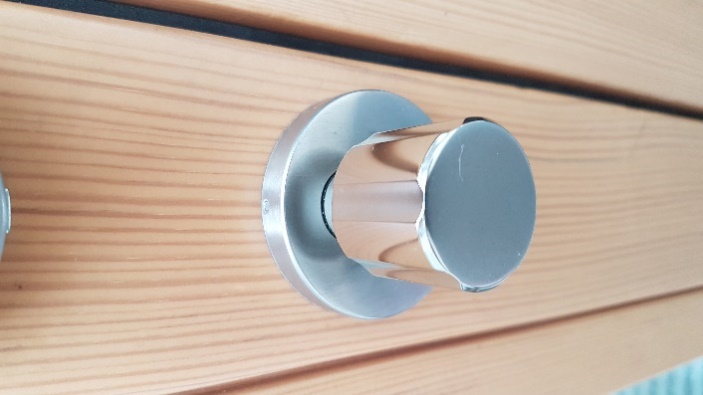 Weißt du, was das ist? Kleiner Tipp: Die Tür nutzen wir alle. Wie viele „Menschen“ sitzen im Auto?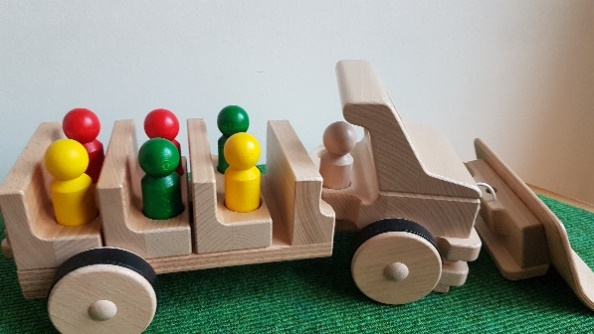 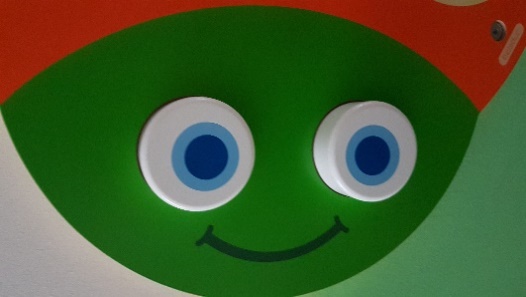 Wo entdeckst du dieses nette Gesicht? Jedes Kind  ist schon daran vorbeigegangen. Wo steht dieser Schrank?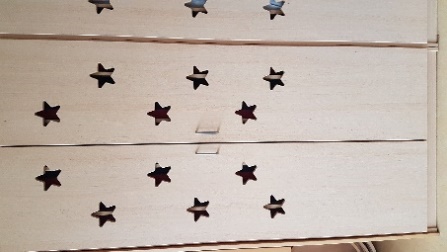 Was ist das denn?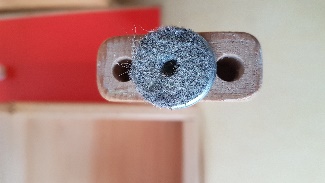 Erkennst du das? 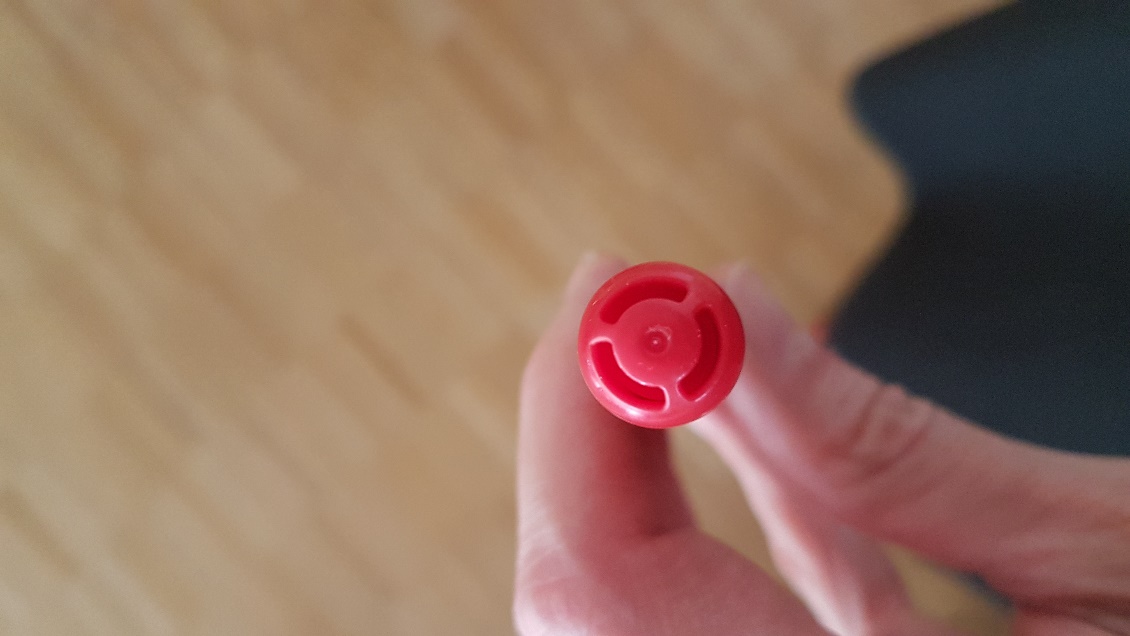 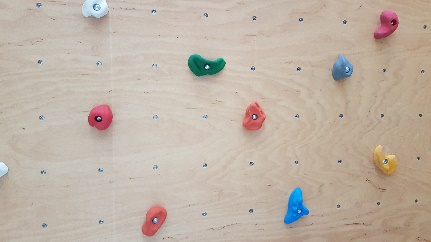 Was kannst du hier machen?Ordne die Geburtstagskalender den drei Gruppen zu:Ordne die Geburtstagskalender den drei Gruppen zu:Ordne die Geburtstagskalender den drei Gruppen zu: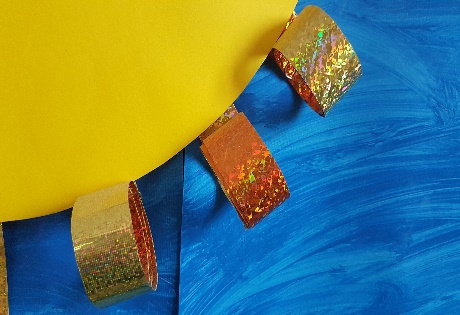 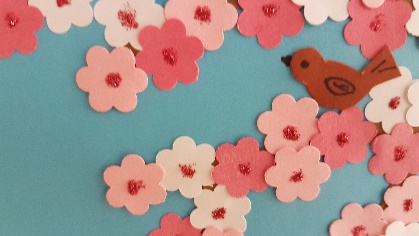 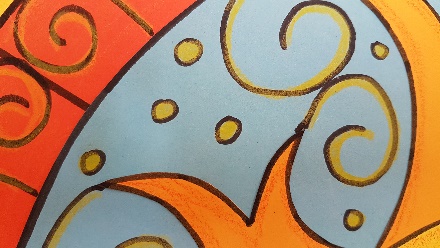 Und die Vorhänge kannst du bestimmt auch zuordnen  Und die Vorhänge kannst du bestimmt auch zuordnen  Und die Vorhänge kannst du bestimmt auch zuordnen  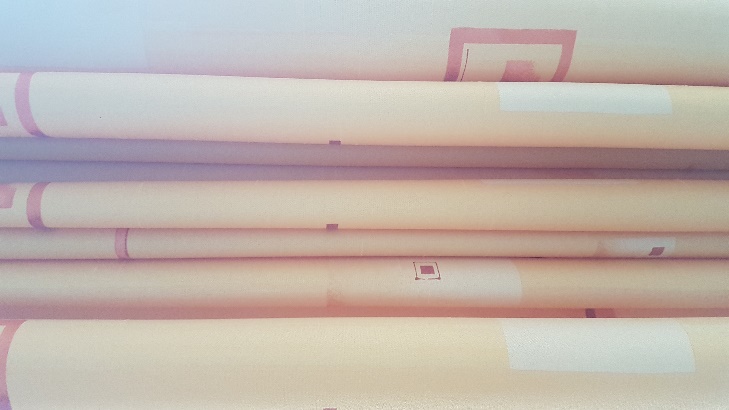 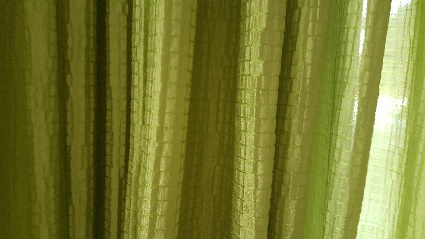 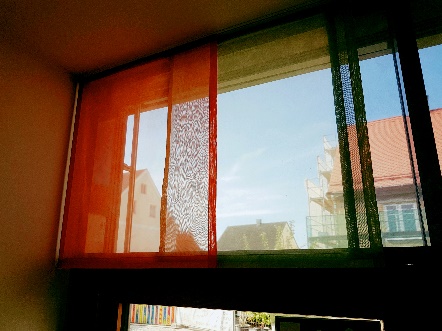 Und nun darfst du noch die Elternpost zuordnen. Und nun darfst du noch die Elternpost zuordnen. Und nun darfst du noch die Elternpost zuordnen. 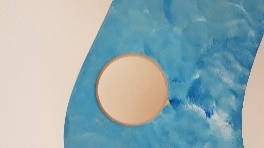 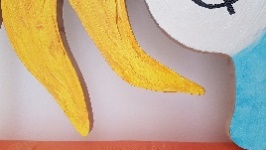 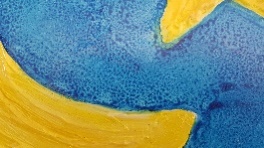 Wo steht diese Pusteblume?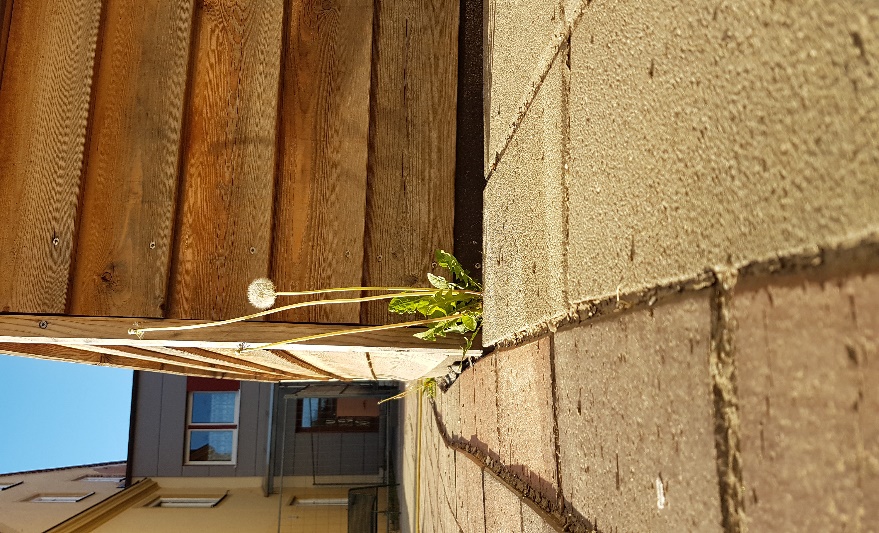 In welcher Gruppe steht der Fotograf von diesem Bild?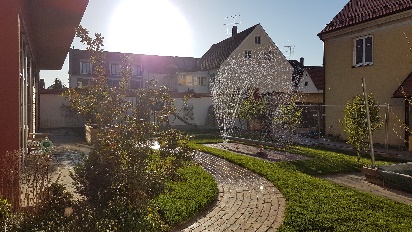 Wo ist das denn?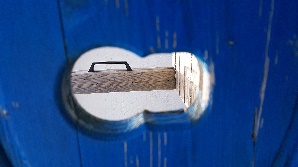 Noch einmal ein Tier zu entdecken. Welches Tier siehst du?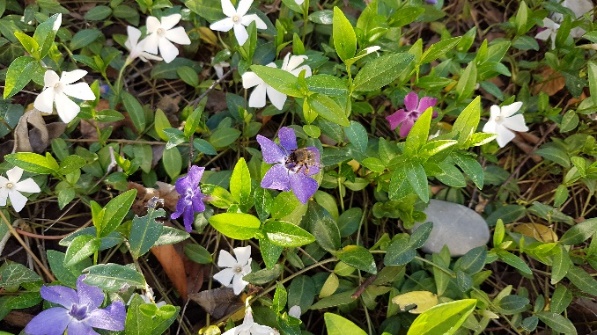 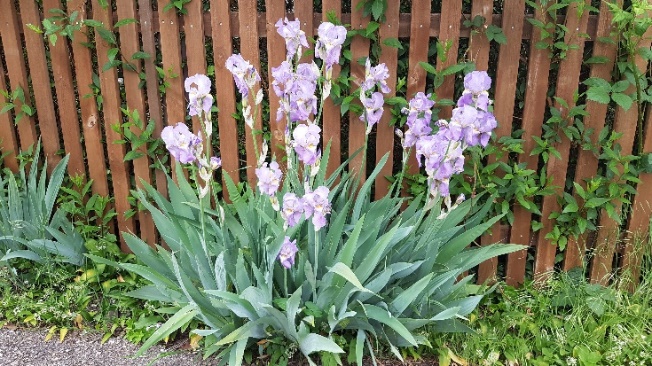 Kennst du diese Blumen?Kreuze dir richtige Antwort an:SchwertlilieTigerlilie OsterlilieWer ist hier eingeladen, zu plantschen und zu trinken?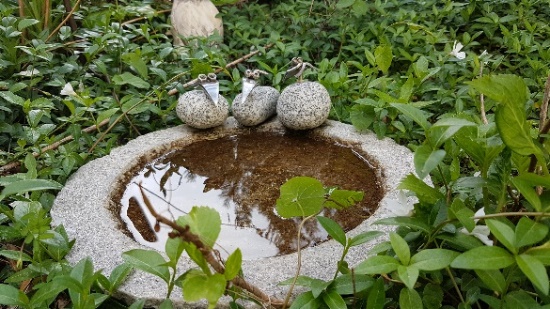 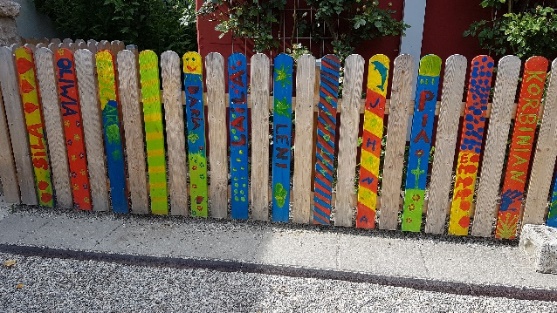 Wo ist dieser Zaun?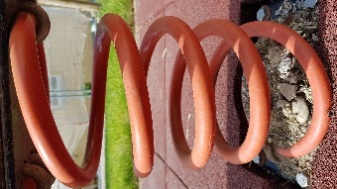 Zu welchem Spielgerät gehört diese „Feder“?Was wird hier abgedeckt?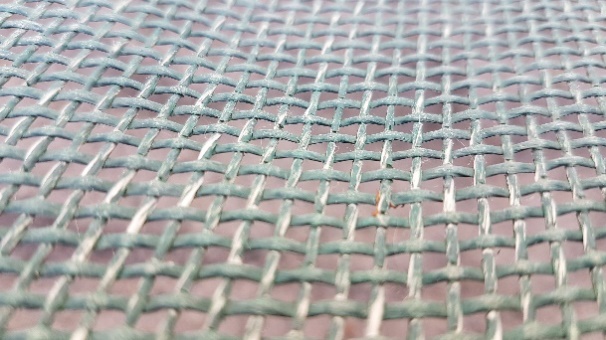 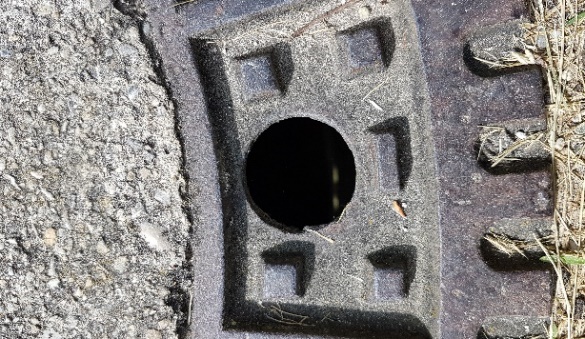 Hier siehst du einen Auschnitt vom Welche Tiere verstecken sich hier?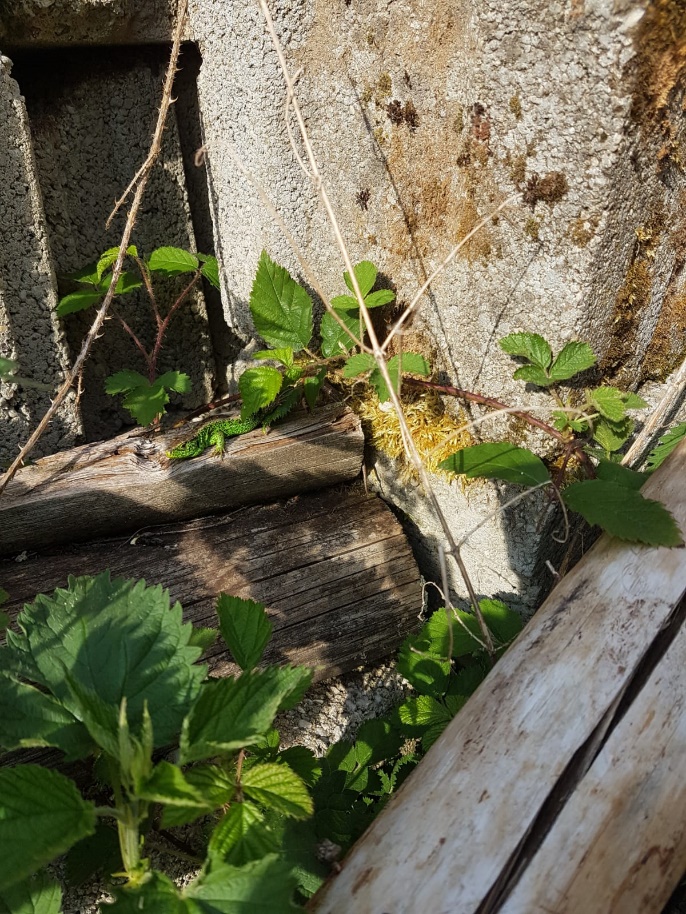 